Exposición„Natura“ Pintura y Bonsáis26.02.2017  bis 05.03.2017Horario: 17:00 a 20:00 hEn la Sala de Exposiciones en Mezquitilla/AlgarroboUrbanisation Pueblo Bahia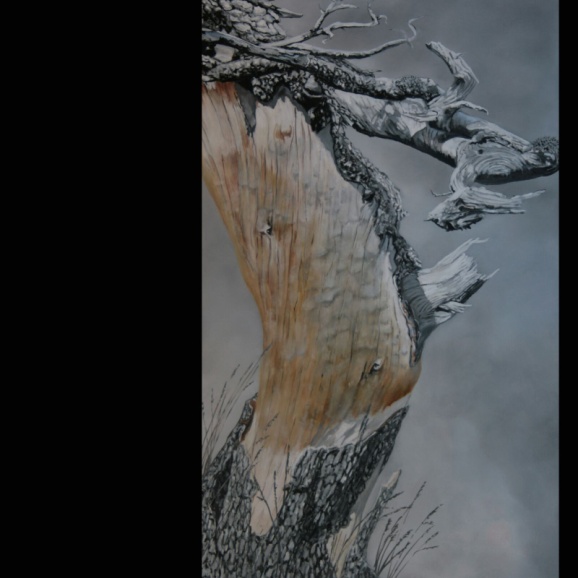                                            Pinturas del artista                                              Blas Cano Molina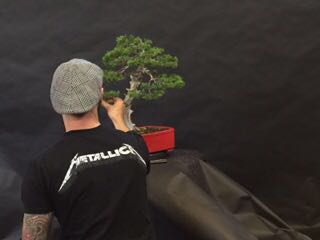 						Arte con árboles – Bonsáis deSimón Castillo   Benítez